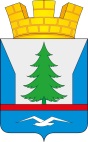 ПОСТАНОВЛЕНИЕАДМИНИСТРАЦИИ ГОРОДСКОГО ПОСЕЛЕНИЯ ЗЕЛЕНОБОРСКИЙКАНДАЛАКШСКОГО РАЙОНАот  13.04.2018 г.						                                       № 96-аОб определении организациипо содержанию и обслуживаниюбесхозяйных сетей теплоснабжения  В соответствии с Гражданским кодексом РФ от 30.11.1994 г. №51-ФЗ, Федеральным законом от 27.07.2010 г. №190-ФЗ «О теплоснабжении», Уставом  городского поселения Зеленоборский Кандалакшского района и в целях  снижения уровня аварийности при эксплуатации, обеспечения бесперебойного и безопасного уровня работы объектов инженерных сетей теплоснабжения, безопасных условий проживания граждан ПОСТАНОВЛЯЮ:1.Определить ОАО «Мурманэнергосбыт» организацией, осуществляющей содержание и обслуживание следующих бесхозяйных сетей теплоснабжения до признания на них права собственности: - пгт Зеленоборский, ул. Магистральная, д.№ 28;-  пгт Зеленоборский, ул. Магистральная, д.№№ 90,90а,90б; -  пгт Зеленоборский, ул. Дорожников, д.№3.2.Административно-правовому сектору  (Тромза И.А), сектору экономического - развития (Кочминой С.М.)  принять меры по признанию права собственности на бесхозяйные объекты, указанные в п.1 настоящего постановления. 3.Контроль за исполнением настоящего постановления оставляю за собой.Глава администрации                                                                             Земляков О.Н.